Elephants Weekly PlanWeek Beginning 4th May 2020Other Curriculum AreasThis week all of your learning tasks build up to celebrate the 75th anniversary of VE Day – marking 75 years since the end of WW2. These activities are for you to enjoy as a family leading up to the celebrations being held on Friday 8th May, which is a Bank Holiday. Please send your photos to your class e-mail address so we can share and enjoy the celebrations together.  Look at the 2 VE Day Learning Grids for ides for learning and activities.You still have your booklets so if want to do some more pages in those then that is okay too. I am looking forward to seeing some of the amazing things you get up to this week. Stay safe Elephants      Mrs Fletcher and Mrs Woolley 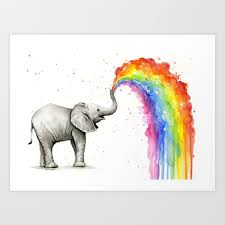 Hello ElephantsI hope you are all well and ready for another week of learning. It is great to see so many people enjoying Reading Eggs and Mathletics. Well done to the children who did the comprehension I set, you all did well. Don’t forget to ask a grown-up to email a piece of work you are proud of or a photograph of something amazing you have done. It is great to share on the class blog. Mrs Fletcher and Mrs WoolleyHello ElephantsI hope you are all well and ready for another week of learning. It is great to see so many people enjoying Reading Eggs and Mathletics. Well done to the children who did the comprehension I set, you all did well. Don’t forget to ask a grown-up to email a piece of work you are proud of or a photograph of something amazing you have done. It is great to share on the class blog. Mrs Fletcher and Mrs WoolleyHello ElephantsI hope you are all well and ready for another week of learning. It is great to see so many people enjoying Reading Eggs and Mathletics. Well done to the children who did the comprehension I set, you all did well. Don’t forget to ask a grown-up to email a piece of work you are proud of or a photograph of something amazing you have done. It is great to share on the class blog. Mrs Fletcher and Mrs WoolleyEnglish Daily reading of a variety of reading material, listening to online stories, practising the spelling of year 2 statutory words etc. English Daily reading of a variety of reading material, listening to online stories, practising the spelling of year 2 statutory words etc. MathsDaily practise of number bonds , times tables ,mathleticsMondayReadingReading Eggs – I have set up a comprehension reading task called Tim’s Money Tree. Lesson 22If you cannot access it through Reading Eggs click on Reading eggspressSpelling I have set up a lesson on ReadingEggs on the suffixes ful lesson 53Other English – I have attached a plan focussing on some of Roald Dahl’s Revolting Rhymes . There are activities and YouTube links for every day this week  and the links will be needed if you want to do my writing challenge later in the weekWarm up Count to 100 in fives and then in tens.Can you count backwards from 110 to 0 in fives and tens?LengthLesson  https://whiterosemaths.com/homelearning/year-2/  Click on summer term week 2  Compare LengthORThe lesson and answers are included in the files for this weekTuesdayReadingLook at the plan for Roald Dahls Revolting Rhymes and pick an activity Grammar/writingPowerPoint on subordination using when, if, because . Use the PowerPoint to help you revise and practise .Warm upCan you tell an adult your 2 times table starting at 1 times 2 is 2 up to 12 times 2 is 24?Complete Number of the Week challenge – Week 2This week’s number is 28Activity sheet and answers included in filesWednesdayReadingChoose another activity from the Roald Dahl plan Spelling  I have set up a Leeson on ReadingEggs on the suffix ly lesson 59If you cannot access it through Reading Eggs click on Reading eggspressGrammar/writing Following on from looking at the subordination PowerPoint have a go at one or more of the activities in the booklet Warm upMake a list of odd numbers between 0 and 30Lesson  https://whiterosemaths.com/homelearning/year-2/  Click on summer term week 2 lesson 2 – Order LengthsORThe lesson and answers are included in the files for this weekThursdayReadingLook at the plan for Roald Dahls Revolting Rhymes and pick an activity Writing – I have attached a PowerPoint with a writing challenge linked to Roald Dahls Revolting Rhymes. Have funWarm upMake a list of even numbers between 0 and 30Lesson  https://whiterosemaths.com/homelearning/year-2/  Click on summer term week 2 lesson 3 – Four Operations with lengthOR The lesson and answers are included in the files for this week